Профсоюз работников народного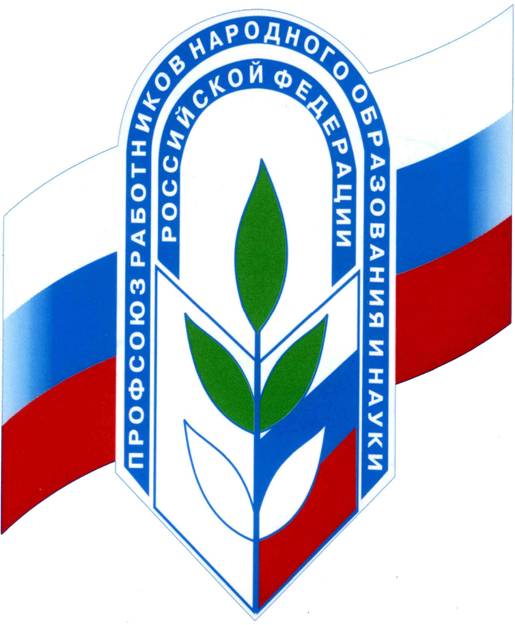 образования и науки РФО   ПОСОБИЯХ ПО СОЦИАЛЬНОМУ СТРАХОВАНИЮ.Размер выплаты пособий по социальному страхованию  устанавливается  в зависимости  от трудового стажа:*         100% среднего заработка -  при страховом стаже 8 и более лет;*          80%  среднего заработка -  при страховом стаже от 5 до 8 лет;*        60% среднего заработка: -a.)     при страховом стаже до 5 лет;*   50% среднего заработка -  при амбулаторном лечении ребенка до 15 лет, начиная с 11-го календарного дня ухода за ребенком по день закрытия больничного листа. *  в  размере из расчета  МРОТ (минимального  размера  оплаты  труда):- в случае если у работника  страховой стаж менее шести месяцев, то пособие по временной нетрудоспособности выплачивается в размере, не превышающем за полный календарный месяц минимального размера оплаты труда. Примечание. Страховой стаж - это суммарный  стаж работы, в течение которого осуществлялась уплата страховых взносов по обязательному социальному страхованию. Период, за который берется  заработок для расчета  пособия по временной нетрудоспособности:               Пособие по временной нетрудоспособности рассчитывают исходя из средней заработной платы сотрудника, рассчитанного за два календарных года, предшествующих году наступления временной нетрудоспособности, в том числе за время работы у другого страхователя (работодателя).	Пособие за первые три дня временной нетрудоспособности выплачивается за счет средств  страхователя, а за остальной период, начиная с четвертого дня временной нетрудоспособности за счет средств Фонда социального страхования2. Условия оплаты больничных листовБольничный лист (листок нетрудоспособности)  оплачивается: Гражданам,  работающим по трудовому договору (с записью  в  трудовой  книжке)Гражданам, заключившим трудовой договор, но еще не приступившим  к  работеУволившихся  с  работы  –  в  случае если  листок нетрудоспособности оформлен в течение 30-ти  календарных дней  со дня увольненияБольничный  лист  оплачивается  в  случае:утраты трудоспособности вследствие заболевания или травмы (в том числе в связи с операцией по искусственному прерыванию беременности или осуществлением экстракорпорального оплодотворения);необходимости осуществления ухода за ребенком или иным больным членом семьи;карантина по болезни, а также карантина ребенка в возрасте до 7 лет, посещающего дошкольное образовательное учреждение;протезирования по медицинским показаниям в стационарном специализированном учреждении;долечивания в установленном порядке в санаторно-курортных учреждениях, расположенных на территории РФ, непосредственно после стационарного лечения.3. Порядок действийОформленный лечебным учреждением больничный лист (листок нетрудоспособности) после выхода на работу подписать у руководителя  и сдать в бухгалтерию. Предоставление по месту работы справки о размере средней заработной платы за предыдущие 2 года, если Вы в течение этого времени работали у других работодателей) Оплата больничных листов, если Вы работаете еще и совместителем.
Совместители имеют право на пособия по временной нетрудоспособности и по беременности и родам. Более того, в соответствии с Федеральным законом от 29.12.2006 N 255-ФЗ "Об обеспечении пособиями по временной нетрудоспособности, по беременности и родам граждан, подлежащих обязательному социальному страхованию" (далее - Закон N 255-ФЗ), в случае если застрахованное лицо трудится у нескольких работодателей, каждый из них назначает и выплачивает ему данные пособия (п. 1 ст. 13 Закона N 255-ФЗ). Поскольку работник работает на условиях внешнего совместительства, ему одновременно выдают несколько листков нетрудоспособности для предъявления по каждому месту работы. При этом на лицевой стороне листка нетрудоспособности должна быть сделана отметка "внешний совместитель".
Определение размера пособия идет в зависимости от продолжительности страхового стажа, поэтому листок нетрудоспособности следует заполнять с учетом этих особенностей.Больничный лист. Порядок оплатыТАБЛИЦА РАСПРЕДЕЛЕНИЯ СРЕДСТВМатериал подготовлен Каляевой К.С. – специалистом Саратовской областной организации Профсоюза работников народного образования и науки РФ.1. От чего зависит размер оплаты больничного листка в настоящее время?Размер оплаты листков нетрудоспособности теперь зависит от страхового  стажа. При этом, по общему правилу, сохранены прежние нормативы по продолжительности стажа и размеру пособий.Размер оплаты листков нетрудоспособности теперь зависит от страхового  стажа. При этом, по общему правилу, сохранены прежние нормативы по продолжительности стажа и размеру пособий.Продолжительность страхового стажаРазмер пособий- до 5 лет- от 5 до 8 лет- 8 и более лет- в случае заболева- ния или травмы, наступивших в течение 30 календарных дней после прекращения работы по трудовому договору, в течение которого застрахованное лицо подлежит обязательному социальному страхованию 60% среднего заработка80% среднего заработка100% среднего заработка60% среднего заработка2. Что представляет собой страховой стаж для оплаты больничного листка?Страховой стаж – это периоды работы застрахованного лица по трудовому договору, государственной гражданской и муниципальной службе, в течение которой гражданин подлежал обязательному социальному страхованию на случай временной нетрудоспособности и в связи с материнством (статья 16) Страховой стаж – это периоды работы застрахованного лица по трудовому договору, государственной гражданской и муниципальной службе, в течение которой гражданин подлежал обязательному социальному страхованию на случай временной нетрудоспособности и в связи с материнством (статья 16) 3. Как исчисляется страховой стаж?Исчисление страхового стажа производится в календарном порядке. В случае совпадения по времени нескольких периодов, засчитываемых в страховой стаж, учитывается один из таких периодов по выбору застрахованного лица (статья 16)Исчисление страхового стажа производится в календарном порядке. В случае совпадения по времени нескольких периодов, засчитываемых в страховой стаж, учитывается один из таких периодов по выбору застрахованного лица (статья 16)4. Чем отличается страховой стаж от непрерывного?Страховой стаж, в отличие от непрерывного, не может прерываться, пропадать, обнуляться. Тот стаж, который человек уже имеет, может либо оставаться неизменным, либо увеличиваться. «Потерять» стаж теперь невозможно (статья 16)Страховой стаж, в отличие от непрерывного, не может прерываться, пропадать, обнуляться. Тот стаж, который человек уже имеет, может либо оставаться неизменным, либо увеличиваться. «Потерять» стаж теперь невозможно (статья 16)5. Какой максимальный размер пособия по временной нетрудоспособности?Максимальный размер пособия по временной нетрудоспособности (за исключением пособия по временной нетрудоспособности в связи с несчастным случаем на производстве или профессиональным заболеванием)устанавливается законодателем (статья 13). Так   в 2007 году за полный календарный месяц  выплата не  превышала 16125 рублейМаксимальный размер пособия по временной нетрудоспособности (за исключением пособия по временной нетрудоспособности в связи с несчастным случаем на производстве или профессиональным заболеванием)устанавливается законодателем (статья 13). Так   в 2007 году за полный календарный месяц  выплата не  превышала 16125 рублей6. Каков максимальный размер ежемесячной страховой выплаты по временной нетрудоспособности в связи с несчастным случаем на производстве или профессиональным заболеванием?В 2007 году максимальный размер ежемесячной выплаты пособия по временной нетрудоспособности в связи с несчастным случаем на производстве или профессиональным заболеванием не может превышать 36,0 тыс. рублей (статья 16)В 2007 году максимальный размер ежемесячной выплаты пособия по временной нетрудоспособности в связи с несчастным случаем на производстве или профессиональным заболеванием не может превышать 36,0 тыс. рублей (статья 16)7. Как соотносятся общий стаж и страховой стаж для целей выплаты пособия по временной нетрудоспособности, беременности и родам. Общий стаж – это все периоды работы, которые выполнялись на территории РФ. Страховой стаж, учитываемый при оплате больничного листка, - это только те периоды работы, в течение  которых работник подлежал обязательному социальному страхованию на случай временной нетрудоспособности и в связи с материнством. Если работник состоял на учете в службе занятости или работал по договорам гражданско-правового характера, то этот период в страховой стаж для целей выплаты пособия по временной нетрудоспособности не включается.Общий стаж – это все периоды работы, которые выполнялись на территории РФ. Страховой стаж, учитываемый при оплате больничного листка, - это только те периоды работы, в течение  которых работник подлежал обязательному социальному страхованию на случай временной нетрудоспособности и в связи с материнством. Если работник состоял на учете в службе занятости или работал по договорам гражданско-правового характера, то этот период в страховой стаж для целей выплаты пособия по временной нетрудоспособности не включается.8. Кто производит выплату пособия по временной нетрудоспособности?Как и прежде, выплату пособия по временной нетрудоспособности производит работодатель, используя свои средства и средства фонда социального страхования РФ.Как и прежде, выплату пособия по временной нетрудоспособности производит работодатель, используя свои средства и средства фонда социального страхования РФ.Случаи выплаты пособияИсточники средствИсточники средств1) Временная нетрудоспособность в связи с заболеванием или травмой.Работодатель ФСС РФ1) Временная нетрудоспособность в связи с заболеванием или травмой.За первые 2 дняНачиная с 3-го дня2) Уход за больным членом семьи3) Карантин застрахованного лица или ребенка, или недееспособного члена семьи4) Долечивание в санаториях РФ непосредственно после стационарного леченияНе участвуетНачиная с 1 дня9.Как учитывается период оплаты больничного листка?Если прежде, по общему правилу, оплачивались только рабочие дни, то по новым правилам пособие по временной нетрудоспособности выплачивается застрахованному лицу за все календарные дни согласно больничному листкуЕсли прежде, по общему правилу, оплачивались только рабочие дни, то по новым правилам пособие по временной нетрудоспособности выплачивается застрахованному лицу за все календарные дни согласно больничному листку10. Каковы изменения по продолжительности сроков выплаты пособия?Действующие на сегодняшний день случай выплаты пособия представлены в следующей таблице:Действующие на сегодняшний день случай выплаты пособия представлены в следующей таблице:Случаи выплаты пособияОплачиваемый периодОплачиваемый период При заболевании или травме При заболевании или травме При заболевании или травме1) По общему правилуЗа весь период временной нетрудоспособности до дня восстановления трудоспособности (установления инвалидности)За весь период временной нетрудоспособности до дня восстановления трудоспособности (установления инвалидности)2) Лицам, признанным в установленном порядке инвалидами и имеющими ограничение способности к трудовой деятельностиНе более 4 месяцев подряд или 5 месяцев в календарном годуНе более 4 месяцев подряд или 5 месяцев в календарном году3) Лицам, заключившим срочный трудовой договор на срок до 6 месяцев Не более чем за 75 календарных дней по трудовому договоруНе более чем за 75 календарных дней по трудовому договору4) Лицам, у которых заболевание или травма наступили в период со дня заключения трудового договора до дня его аннулированияНе более чем за 75 календарных дней со дня, с которого работник должен был приступить к работеНе более чем за 75 календарных дней со дня, с которого работник должен был приступить к работе5) При заболевании туберкулезом До дня восстановления трудоспособности или установления инвалидностиДо дня восстановления трудоспособности или установления инвалидностиII. При долечивании застрахованных лиц в санаторно-курортном учреждении, расположенном на территории РФ, непосредственно после стационарного леченияII. При долечивании застрахованных лиц в санаторно-курортном учреждении, расположенном на территории РФ, непосредственно после стационарного леченияII. При долечивании застрахованных лиц в санаторно-курортном учреждении, расположенном на территории РФ, непосредственно после стационарного леченияВсем застрахованным лицамЗа период пребывания в санаторно-курортном учреждении, но не более чем за 24 календарных дняЗа период пребывания в санаторно-курортном учреждении, но не более чем за 24 календарных дняIII. При необходимости осуществления ухода за больным членом семьиIII. При необходимости осуществления ухода за больным членом семьиIII. При необходимости осуществления ухода за больным членом семьи1) За больным ребенком в возрасте 7 летЗа весь период лечения, но не более чем за 60 календарных дней в календарном году по всем случаям ухода за этим ребенком За весь период лечения, но не более чем за 60 календарных дней в календарном году по всем случаям ухода за этим ребенком 2) За больным ребенком в возрасте от 7 лет до 15 летЗа период до 15 календарных дней по каждому случаю амбулаторного лечения или совместного пребывания с ребенком в стационарном лечебном учреждении, но не более чем за 45 календарных дней в календарном году по всем случаям ухода за этим ребенкомЗа период до 15 календарных дней по каждому случаю амбулаторного лечения или совместного пребывания с ребенком в стационарном лечебном учреждении, но не более чем за 45 календарных дней в календарном году по всем случаям ухода за этим ребенком3) За больным ребенком – инвалидом в возрасте до 15 летЗа весь период амбулаторного или стационарного лечения, но не более чем за 120 календарных дней в календарном году по всем случаям ухода за этим ребенкомЗа весь период амбулаторного или стационарного лечения, но не более чем за 120 календарных дней в календарном году по всем случаям ухода за этим ребенком4) За больным ребенком в возрасте до 15 лет, являющимся ВИЧ -инфицированным или при его болезни, связанной с поствакцинальным осложнениемЗа весь период совместного пребывания с ребенком в стационарном лечебно-профилактическом учрежденииЗа весь период совместного пребывания с ребенком в стационарном лечебно-профилактическом учреждении5) в остальных случаях ухода за больным членом семьи при амбулаторном леченииНе более чем за 7 календарных дней по каждому случаю заболевания, но не более чем за 30 календарных дней в календарном году по всем случаям ухода за этим членом семьиНе более чем за 7 календарных дней по каждому случаю заболевания, но не более чем за 30 календарных дней в календарном году по всем случаям ухода за этим членом семьиIV. Беременность и родыIV. Беременность и родыIV. Беременность и роды1) По общему правилуЗа весь период отпуска по беременности и родам продолжительностью 70 календарных дней до родов и 70 календарных дней после родовЗа весь период отпуска по беременности и родам продолжительностью 70 календарных дней до родов и 70 календарных дней после родов2) В случае многоплодной беременности и рождения двух и более детейЗа весь период отпуска по беременности и родам продолжительностью 84 календарных дня до родов и 110 календарных дней после родовЗа весь период отпуска по беременности и родам продолжительностью 84 календарных дня до родов и 110 календарных дней после родов3) В случае осложненных родовЗа весь период отпуска по беременности и родам продолжительностью 70 календарных дней до родов и 86 календарных дней после родовЗа весь период отпуска по беременности и родам продолжительностью 70 календарных дней до родов и 86 календарных дней после родов4) При усыновлении ребенка в возрасте до трех месяцевСо дня его усыновления и до истечении 70 календарных дней со дня рождения ребенкаСо дня его усыновления и до истечении 70 календарных дней со дня рождения ребенка5) При одновременном усыновлении двух и более детей в возрасте до трех месяцевСо дня усыновления и до истечения 110 календарных дней со дня рождения детейСо дня усыновления и до истечения 110 календарных дней со дня рождения детей11. Каков размер пособия по временной нетрудоспособности при уходе за больным ребенком или за больным членом семьи?За первые 10 календарных дней – в размере, определяемом в зависимости от продолжительности страхового стажа, но не выше максимального размера пособия по каждому месту работы.Далее – при амбулаторном лечении ребенка за последние дни – в размере 50% среднего заработка;- при стационарном лечении ребенка – как за первые 10 календарных дней (статья 7)За первые 10 календарных дней – в размере, определяемом в зависимости от продолжительности страхового стажа, но не выше максимального размера пособия по каждому месту работы.Далее – при амбулаторном лечении ребенка за последние дни – в размере 50% среднего заработка;- при стационарном лечении ребенка – как за первые 10 календарных дней (статья 7)12. Как оплачивается больничный лист совместителям?Внутренним совместителям – исходя из фактического заработка по основному месту работы с учетом заработка по внутреннему совместительству – в размере, определяемом в зависимости от страхового стажа, но не выше максимального размера пособия по каждому месту работы.Внешним совместителям – в размере, определяемом в зависимости от страхового стажа застрахованного лица, но не выше максимального размера пособия по каждому месту работы. Внутренним совместителям – исходя из фактического заработка по основному месту работы с учетом заработка по внутреннему совместительству – в размере, определяемом в зависимости от страхового стажа, но не выше максимального размера пособия по каждому месту работы.Внешним совместителям – в размере, определяемом в зависимости от страхового стажа застрахованного лица, но не выше максимального размера пособия по каждому месту работы. 13. Как оплачивается больничный лист лицам, имеющим страховой стаж менее 6 месяцев?В размере, не превышающим за полный календарный месяц минимальный размер оплаты трудаВ размере, не превышающим за полный календарный месяц минимальный размер оплаты труда14. Как оплачивается больничный лист при нарушении застрахованным лицом в период временной нетрудоспособности режима, предписанного лечащим врачом или неявки лица в назначенный срок на врачебный осмотр?Выплата уменьшенного пособия (в размере 1 МРОТ за полный календарный месяц) производится со дня, когда было допущено нарушение. Если заболевание наступило вследствие алкогольного, наркотического, токсического опьянения – уменьшенное пособие – в размере 1 МРОТ за полный календарный месяц – выплачивается за весь период нетрудоспособностиВыплата уменьшенного пособия (в размере 1 МРОТ за полный календарный месяц) производится со дня, когда было допущено нарушение. Если заболевание наступило вследствие алкогольного, наркотического, токсического опьянения – уменьшенное пособие – в размере 1 МРОТ за полный календарный месяц – выплачивается за весь период нетрудоспособности15. Каковы сроки обращения за пособием и выплаты пособия?Обратиться за пособием по временной нетрудоспособности можно в течение 6 месяцев, оформив всю необходимую документацию. Пособие же можно получить за прошлое время не в течение 12 месяцев, как было раньше, а в течение 3-х лет, предшествующих обращению Обратиться за пособием по временной нетрудоспособности можно в течение 6 месяцев, оформив всю необходимую документацию. Пособие же можно получить за прошлое время не в течение 12 месяцев, как было раньше, а в течение 3-х лет, предшествующих обращению 